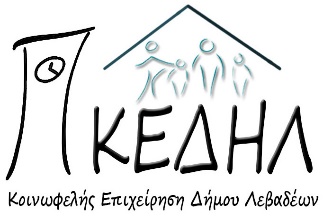    Καραγιαννοπούλου 1                                                                                   Λιβαδειά, 16/11/2020   Λιβαδειά, ΤΚ 32131                                                                                       Αρ. πρωτ. 1477   Τηλ./Φαξ : 22610.26454ΠΡΟΣΚΛΗΣΗ ΕΚΔΗΛΩΣΗΣ ΕΝΔΙΑΦΕΡΟΝΤΟΣ ΓΙΑ ΤΗΝΠΡΟΜΗΘΕΙΑ ΦΩΤΟΤΥΠΙΚΟΥ ΥΛΙΚΟΥ & ΓΡΑΦΙΚΗΣ ΥΛΗΣ ΤΗΣ Κ.Ε.ΔΗ.Λ., ΣΤΟ ΠΛΑΙΣΙΟ ΥΛΟΠΟΙΗΣΗΣ ΤΟΥ ΠΡΟΓΡΑΜΜΑΤΟΣ «ΒΟΗΘΕΙΑ ΣΤΟ ΣΠΙΤΙ»συνολικού ποσού 327,73€ (συμπ/νου του Φ.Π.Α.)	Η Κοινωφελής Επιχείρηση του Δήμου Λεβαδέων προβαίνει σε πρόσκληση εκδήλωσης ενδιαφέροντος για την Προμήθεια Φωτοτυπικού Υλικού & Γραφικής Ύλης στο πλαίσιο υλοποίησης του Προγράμματος «Βοήθεια στο Σπίτι» (πρ/σμου 327,73€ με ΦΠΑ).	Προσκαλεί φυσικά ή νομικά πρόσωπα ή ενώσεις προσώπων, να υποβάλλουν σφραγισμένη ΟΙΚΟΝΟΜΙΚΗ ΠΡΟΣΦΟΡΑ έως την Παρασκευή 20 Νοεμβρίου 2020 και ώρα 13:00,  στα γραφεία της Κ.Ε.ΔΗ.Λ. επί της οδού Καραγιαννοπούλου 1.	Η παροχή υπηρεσιών θα εκτελεστεί με την διαδικασία της απ’ ευθείας ανάθεσης, σύμφωνα με τις διατάξεις του Ν. 4412/2016 και με κριτήριο επιλογής την πλέον συμφέρουσα από οικονομική άποψη προσφορά αποκλειστικά βάσει τιμής (χαμηλότερης).	Σύμφωνα με τις διατάξεις των παραγράφων 11 και 15 του άρθρου 107 του Ν. 4497/2017 (Α΄ 171), όπου προστίθεται νέα παράγραφος στα άρθρα 73 και 80 του Ν. 4412/2016 αντιστοίχως, που προβλέπει ότι τα εν λόγω άρθρα (προσκόμιση φορολογικής – ασφαλιστικής ενημερότητας κλπ) δεν εφαρμόζονται σε δημόσιες συμβάσεις με εκτιμώμενη αξία ίση ή κατώτερη των 2.500,00 € (δύο χιλιάδες πεντακόσια ευρώ) χωρίς Φ.Π.Α., παρακαλούμε να προσκομίσετε αντίγραφο μέσω TAXISNET ενεργούς δραστηριότητας επιτηδεύματος.‘Οταν πρόκειται για νομικά πρόσωπα με τα απαραίτητα νομιμοποιητικά έγγραφα (καταστατικό, ΦΕΚ, κλπ ) ώστε να προκύπτει ο διαχειριστής του νομικού προσώπου, τα μέλη κλπ.Πληροφορίες στο τηλ. 6975710418, κ. Παπαϊωάννου Λουκία.Επισυνάπτεται: Η υπ΄ αρίθμ. 1379/14.10.2020 Τεχνική Μελέτη.                                                                                                        Ο Πρόεδρος της Κ.Ε.ΔΗ.Λ.                                                                                                     Τσεσμετζής ΕμμανουήλΕΛΛΗΝΙΚΗ ΔΗΜΟΚΡΑΤΙΑ	Λιβαδειά  14 -10 -2020ΝΟΜΟΣ ΒΟΙΩΤΙΑΣ	Αρ. Πρωτ.: 1379ΚΟΙΝΩΦΕΛΗΣ ΕΠΙΧΕΙΡΗΣΗΔΗΜΟΥ ΛΕΒΑΔΕΩΝΠΡΟΜΗΘΕΙΑ ΦΩΤΟΤΥΠΙΚΟΥ ΥΛΙΚΟΥ ΚΑΙ  ΓΡΑΦΙΚΗΣ  ΥΛΗΣ ΤΗΣ ΚΟΙΝΩΦΕΛΟΥΣ ΕΠΙΧΕΙΡΗΣΗΣ ΤΟΥ ΔΗΜΟΥ ΛΕΒΑΔΕΩΝ ΓΙΑ ΤΟ ΠΡΟΓΡΑΜΜΑ «ΒΟΗΘΕΙΑ ΣΤΟ ΣΠΙΤΙ»ΕΚΤΙΜΩΜΕΝΗΣ ΑΞΙΑΣ   327,73 ευρώ  με Φ.Π.Α.ΠΕΡΙΕΧΟΜΕΝΑ1. Τεχνική περιγραφή2. Τεχνικές προδιαγραφές – Ειδική συγγραφή υποχρεώσεων3. Ενδεικτικό τιμολόγιο4. Ενδεικτικός Προϋπολογισμός5. Υπόδειγμα ΠροσφοράςΗ μελέτη αυτή αφορά την προμήθεια φωτοτυπικού υλικού  και γραφικής ύλης για την κάλυψη των αναγκών του Προγράμματος «Βοήθεια στο Σπίτι» , το οποίο υλοποιεί η Κοινωφελής Επιχείρηση του Δήμου Λεβαδέων για το έτος ( 2020). ). Η δαπάνη  θα βαρύνει τον Κ.Α. 6613.001 με τίτλο “ Έντυπα και Γραφική ύλη για το  Πρόγραμμα  Βοήθεια  στο  Σπίτι ”, της Κ.Ε.ΔΗ.Λ., οικονομικού έτους 2020.Ο τρόπος εκτέλεσης της προμήθειας θα γίνει με απ’ ευθείας ανάθεση με κριτήριο κατακύρωσης την οικονομικότερη από προσφορά αποκλειστικά βάσει τιμής, σύμφωνα με τις διατάξεις του Ν.4412/2016.Παρακάτω παρατίθεται πίνακας με τις τεχνικές προδιαγραφές του προμηθευόμενου φωτοτυπικού υλικού και  της  γραφικής  ύλης.ΤΕΧΝΙΚΕΣ ΠΡΟΔΙΑΓΡΑΦΕΣ ΦΩΤΟΤΥΠΙΚΟΥ  ΥΛΙΚΟΥ & ΓΡΑΦΙΚΗΣ ΥΛΗΣ ΤΗΣ  Κ.ΕΔΗ.Λ. ΓΙΑ ΤΟ ΠΡΟΓΡΑΜΜΑ ‘ΒΟΗΘΕΙΑ ΣΤΟ ΣΠΙΤΙ»ΟΜΑΔΑ  1  :  ΦΩΤΟΤΥΠΙΚΟ   ΥΛΙΚΟΟΜΑΔΑ  2  :  ΓΡΑΦΙΚΗ  ΥΛΗΤΕΧΝΙΚΕΣ ΠΡΟΔΙΑΓΡΑΦΕΣΑναλυτικά ανά ομάδα:1. Για το φωτοαντιγραφικό χαρτί  θα πρέπει να πληρούνται οι εξής προδιαγραφές:1. Το χαρτί να είναι μονόφυλλο και κατάλληλο για την απ΄ ευθείας ανάθεση φωτοεκτύπωση του πρωτότυπου και από τις δύο όψεις του. Ακόμη να είναι κατάλληλο για εκτυπώσεις σε πολυμηχανήματα, εκτυπωτές και μηχανήματα τηλεομοιοτυπίας (φαξ).2. Να μην απαιτούνται ειδική μεταχείριση και υπερβολικές προφυλάξεις πριν από τη χρησιμοποίηση του ούτε να παρουσιάζει μεγάλη ευαισθησία σε κανονικό φωτισμό γραφείου.3. Να μην επηρεάζεται από το μεγάλο διάστημα αποθήκευσης, κάτω από τις συνηθισμένες κλιματολογικές συνθήκες.4. Τα φωτοαντίγραφα να είναι ευκρινή, ευανάγνωστα και σταθερά (να μην αλλοιώνονται).5. Να έχει σύνθεση χημικού πολτού 100%.6. Χρώμα λευκό για το Α4.7. Βάρος 80gsm.8. Η τιμή της προσφοράς θα πρέπει να δοθεί για την δεσμίδα των 500 φύλλων του κάθε προσφερόμενου χαρτιού.9. Επιφάνεια ματ επεξεργασμένη.10. Πάχος : 102 +/- 4%11.Διάσταση : ISO A4,  ISO A3.Επίσης θα πρέπει να πληρούνται οι εξής προδιαγραφές:1. Το υπό προμήθεια χαρτί να έχει την κατάλληλη σκληρότητα για την αποφυγή δυσκολιών στην τροφοδοσία και να μην έχει κυματισμούς.2. Το χαρτί πρέπει να είναι συσκευασμένο σε δεσμίδες των 500 φύλλων, ο δε αριθμός των φύλλων, σε κάθε δεσμίδα, να είναι ακριβής, χωρίς σχισμένα η ελαττωματικά φύλλα και φύλλα άλλων διαστάσεων από τις κανονικές η άλλες κατηγορίες χαρτιού.3. Το κόψιμό των φύλλων κάθε δεσμίδας πρέπει να είναι τελείως λείο και να μην παρουσιάζει γραμμώσεις και γρέζια.4. Οι δεσμίδες του χαρτιού θα πρέπει να είναι περιτυλιγμένες με αδιάβροχο υλικό (πλαστικοποιημένο χαρτί) για την προστασία του χαρτιού από την υγρασία του περιβάλλοντος. Κάθε 5 δεσμίδες θα πρέπει να είναι συσκευασμένες σε χαρτοκιβώτια τα οποία να είναι σφραγισμένα με συγκολλητική ταινία. Το χαρτοκιβώτιο συσκευασίας πρέπει να έχει ικανή αντοχή, ώστε να αντέχει στις διακινήσεις με τα συνηθισμένα μέσα μεταφοράς και τις φορτοεκφορτώσεις. Στο περιτύλιγμα κάθε δεσμίδας θα πρέπει να γράφονται με ευκρινή και ανεξίτηλο τρόπο το είδος του χαρτιού, οι διαστάσεις και ο αριθμός των φύλλων καθώς και το βάρος σε γραμμάρια.2. Για τα είδη γραφικής ύλης θα πρέπει να πληρούνται οι εξής προδιαγραφές:	Να πληρούν τις προδιαγραφές που περιγράφονται στον ενδεικτικό προϋπολογισμό.  Να ακολουθούν τα ευρωπαϊκά πρότυπα και να είναι αρίστης ποιότητας. Να είναι στις συσκευασίες που περιγράφονται από τον αντίστοιχο πίνακα, προκειμένου να αξιολογηθούν και να αποθηκευτούν ευκολότερα. Οι ποσότητες των υπό προμήθεια ειδών ενδέχεται να τροποποιηθούν, να συμπληρωθούν ή να μεταβληθούν ανάλογα με τις ανάγκες της Υπηρεσίας που πιθανόν να προκύψουν.Η δαπάνη  θα βαρύνει τον Κ.Α. 6613.001 με τίτλο “ Έντυπα και Γραφική ύλη για το  Πρόγραμμα  Βοήθεια  στο  Σπίτι ”, της Κ.Ε.ΔΗ.Λ., οικονομικού έτους 2020.Ο τρόπος εκτέλεσης της προμήθειας θα γίνει με απ’ ευθείας ανάθεση με κριτήριο κατακύρωσης την οικονομικότερη από προσφορά αποκλειστικά βάσει τιμής, σύμφωνα με τις διατάξεις του Ν.4412/2016.Παρακάτω παρατίθεται πίνακας με τον αντίστοιχο ενδεικτικό προϋπολογισμό.Συντάχθηκε   14/ 10 /2020          Η  ΣΥΝΤΑΞΑΣΑ	           Ο ΘΕΩΡΗΣΑΣ    ΠΑΠΑΪΩΑΝΝΟΥ   ΛΟΥΚΙΑ                                                                             ΤΣΕΣΜΕΤΖΗΣ    ΕΜΜΑΝΟΥΗΛΕΝΔΕΙΚΤΙΚΟΣ ΠΡΟΫΠΟΛΟΓΙΣΜΟΣ ΠΡΟΜΗΘΕΙΑΣ ΦΩΤΟΤΥΠΙΚΟΥ ΥΛΙΚΟΥ & ΓΡΑΦΙΚΗΣ  ΥΛΗΣ ΤΗΣ ΚΟΙΝΩΦΕΛΟΥΣ ΕΠΙΧΕΙΡΗΣΗΣ ΤΟΥ ΔΗΜΟΥ ΛΕΒΑΔΕΩΝ ΓΙΑ ΤΟ ΠΡΟΓΡΑΜΜΑ «ΒΟΗΘΕΙΑ ΣΤΟ ΣΠΙΤΙ»ΟΜΑΔΑ  1  :  ΦΩΤΟΤΥΠΙΚΟ   ΥΛΙΚΟΟΜΑΔΑ  2  :  ΓΡΑΦΙΚΗ  ΥΛΗΣυντάχθηκε  14/ 10 /2020          Η  ΣΥΝΤΑΞΑΣΑ	           Ο ΘΕΩΡΗΣΑΣ    ΠΑΠΑΪΩΑΝΝΟΥ   ΛΟΥΚΙΑ                                                                             ΤΣΕΣΜΕΤΖΗΣ  ΕΜΜΑΝΟΥΗΛΣΥΓΓΡΑΦΗ ΥΠΟΧΡΕΩΣΕΩΝΆρθρο 1 Η παρούσα μελέτη αναφέρεται στην προμήθεια φωτοτυπικού  υλικού και  γραφικής ύλης για τις ανάγκες του προγράμματος «Βοήθεια στο Σπίτι» που υλοποιεί η ΚοινωφελήςΕπιχείρηση του Δήμου ΛεβαδέωνΗ πίστωση θα επιβαρύνει τον Κ.Α 6613.001 με τίτλο «Έντυπα και Γραφική ύλη για το  Πρόγραμμα  Βοήθεια  στο  Σπίτι» του προϋπολογισμού  της ως άνω προμήθειας.Άρθρο 2Ισχύουσες διατάξεις.- Τις διατάξεις του άρθρου 118 του Ν. 4412/2016 περί απευθείας ανάθεσης προμήθειας- Το άρθρο 209 παρ. 4 του Ν. 3463/2006Άρθρο 3Τρόπος εκτέλεσης της προμήθειαςΗ εκτέλεση της προμήθειας αυτής θα πραγματοποιηθεί με απευθείας ανάθεση και με κριτήριο την πλέον συμφέρουσα από οικονομική άποψη προσφορά βάσει της τιμής, που θα ανταποκρίνεται στις ως τεχνικές προδιαγραφές.Άρθρο 4Τρόπος και τόπος παράδοσης της προμήθειαςΟ Προμηθευτής υποχρεούται να παραδώσει τα υλικά στον τόπο που θα του υποδείξει ο αρμόδιος υπάλληλος, μετά από δελτίο παραγγελίας.Η διαδικασία παραλαβής των ανωτέρω προϊόντων θα γίνει με μακροσκοπικό έλεγχο και πρακτική διαδικασία, σύμφωνα με τις διατάξεις του νόμου από Επιτροπή Παραλαβής.Ο χρόνος παράδοσης της παραγγελίας από τον αρμόδιο υπάλληλο προς τον προμηθευτή δεν θα πρέπει να υπερβαίνει τις πέντε (5) ημέρες.Η παράδοση των προς προμήθεια προϊόντων θα γίνει στην έδρα της Κ.Ε.ΔΗ.Λ. στην οδό Καραγιαννοπούλου  1 & Σπυρίδωνος στη Λιβαδειά.Άρθρο 5 Οι κατά τη διαδικασία υποβληθεισόμενες προσφορές θα ορίζουν την προθεσμία εντός τηςοποίας ο Ανάδοχος υποχρεούται να παραδώσει τα προς προμήθεια υλικά στην ΚΕΔΗΛ .Οι ενδιαφερόμενοι μπορούν να καταθέσουν προσφορές σύμφωνα με την μελέτη και για τοσύνολό της. Οι ποσότητες που αναφέρονται στη μελέτη είναι ενδεικτικές, χωρίς δικαίωμα άρνησης του αναδόχου της προμήθειας.Ο προμηθευτής εντός της προσφοράς θα επισυνάπτει και δείγμα αν ζητηθεί από τηνυπηρεσία.Τα είδη θα παραδοθούν στο γραφείο της ΚΕΔΗΛ, σύμφωνα με την υπόδειξη της διοίκησης της ΚΕΔΗΛ και αφού προηγουμένως ο προμηθευτής ειδοποιήσει τον υπεύθυνο.Ο Ανάδοχος εάν αδυνατεί εντός προθεσμίας να παραδώσει τα υλικά, δύναται να κηρυχθείαπό την ΚΕΔΗΛ έκπτωτος.Ειδικοί όροι- Προσφορές που παρουσιάζουν αποκλίσεις από τα γενικά στοιχεία, την τεχνική περιγραφήκαι τους ειδικούς όρους των τεχνικών προδιαγραφών απορρίπτονται ως απαράδεκτες. Όμοια, προσφορές που παρουσιάζουν ελλείψεις ή ασάφειες σε σχέση με στοιχεία που ζητούνται από το αναλυτικό φύλλο συμμόρφωσης απορρίπτονται ως απαράδεκτες.- Οι προμηθευτές υποχρεούνται να παραδώσουν επακριβώς τα είδη που αναφέρονται στηνπροσφορά που έχουν υποβάλλει βάσει της παρούσας μελέτης (ενδεικτικό προϋπολογισμό και τεχνική περιγραφή).- Εάν κάποιο είδος κατά το χρόνο παράδοσης είναι ελαττωματικό ή δεν ανταποκρίνεται στιςπροδιαγραφές δεν θα παραλαμβάνεται από την Επιτροπή Παραλαβής και θα επιστρέφεταιστον προμηθευτή για αντικατάσταση, σε περίπτωση δε που ο προμηθευτής αρνηθεί νααντικαταστήσει το ελαττωματικό ή ακατάλληλο είδος η ΚΕΔΗΛ, θα προβεί σε όλες από τονόμο προβλεπόμενες ενέργειες.- Τα τιμολόγια θα εκδίδονται μετά από συνεννόηση με τον/την αρμόδιο/ο  υπάλληλο του ως άνω προγράμματος που υλοποιεί η ΚΕΔΗΛ και το κόστος θα καταβάλλεται με την συμπλήρωση των απαιτούμενων διαδικασιών από πλευράς της ΚΕΔΗΛ και όχι με απευθείας πληρωμή.Άρθρο 6Φόροι, Τέλη, ΚρατήσειςΟ ανάδοχος υπόκειται σε όλους τους, βάσει των κείμενων διατάξεων, φόρους, τέλη, κρατήσεις που θα ισχύουν κατά την ημέρα της διενέργειας της προμήθειας. Ο Φ.Π.Α. βαρύνει την Κ.Ε.ΔΗ.Λ.Άρθρο 7Συμβατικά στοιχεία κατά σειρά ισχύος1. Τεχνικές προδιαγραφές2. Ενδεικτικό τιμολόγιο3. Συγγραφή υποχρεώσεων4. Υπόδειγμα ΠροσφοράςΣυντάχθηκε 14/10/2020                    Η ΣΥΝΤΑΞΑΣΑ	  Ο ΘΕΩΡΗΣΑΣ                 ΠΑΠΑΊΩΑΝΝΟΥ  ΛΟΥΚΙΑ	  ΤΣΕΣΜΕΤΖΗΣ  ΕΜΜΑΝΟΥΗΛΥΠΟΔΕΙΓΜΑ ΠΡΟΣΦΟΡΑΣΕΝΤΥΠΟ ΟΙΚΟΝΟΜΙΚΗΣ ΠΡΟΣΦΟΡΑΣΓΙΑ ΤΗΝ ΠΡΟΜΗΘΕΙΑ ΦΩΤΟΤΥΠΙΚΟΥ  ΥΛΙΚΟΥ & ΓΡΑΦΙΚΗΣ ΥΛΗΣ ΤΗΣ  Κ.ΕΔΗ.Λ. ΓΙΑ ΤΟ ΠΡΟΓΡΑΜΜΑ «ΒΟΗΘΕΙΑ ΣΤΟ ΣΠΙΤΙ»ΠΡΟΣΦΟΡΑ ΠΡΟΣ ΤΗΝ ΚΟΙΝΩΦΕΛΗ ΕΠΙΧΕΙΡΗΣΗ ΤΟΥ ΔΗΜΟΥ ΛΕΒΑΔΕΩΝΥΠΟΨΗ: Κα  ΠΑΠΑΪΩΑΝΝΟΥ ΛΟΥΚΙΑ ΤΗΛ.: 2261026454FAX: 2261026454ΟΜΑΔΑ  1  :  ΦΩΤΟΤΥΠΙΚΟ   ΥΛΙΚΟΟΜΑΔΑ  2  :  ΓΡΑΦΙΚΗ  ΥΛΗ	Ο  ΠΡΟΣΦΕΡΩΝΠΡΟΜΗΘΕΙΑΦΩΤΟΤΥΠΙΚΟΥ ΥΛΙΚΟΥ ΚΑΙ ΓΡΑΦΙΚΗΣ ΥΛΗΣΓΙΑ ΤΗΝΚΕΔΗΛ(ΠΡΟΓΡΑΜΜΑ   ΒΟΗΘΕΙΑ  ΣΤΟ  ΣΠΙΤΙ)Τεύχη ενδεικτικού προϋπολογισμού&τεχνικών προδιαγραφών για την προμήθεια                      φωτοτυπικού υλικού &γραφικής ύλης για την ΚΕΔΗΛΟΚΤΩΒΡΙΟΣ  2020Α/ΑΠεριγραφή  ΥλικούΠοσότηταΥποχρεωτική  Απαίτηση1.ΧΑΡΤΙ  ΦΩΤΟΑΝΤΙΓΡΑΦΙΚΟ ( Τεμάχιο- Δεσμίδα των  500 φύλλων)16ΝΑΙΑ/ΑΠεριγραφή  ΥλικούΠοσότηταΠοσότηταΥποχρεωτική  ΑπαίτησηΥποχρεωτική  Απαίτηση1.ΑΥΤΟΚΟΛΛΗΤΑ ΧΑΡΤΑΚΙΑ ΣΗΜΕΙΩΣΕΩΝ ΚΙΤΡΙΝΑ  (100Χ75mm)ΑΥΤΟΚΟΛΛΗΤΑ ΧΑΡΤΑΚΙΑ ΣΗΜΕΙΩΣΕΩΝ ΚΙΤΡΙΝΑ  (100Χ75mm)22ΝΑΙ2.ΚΥΒΟΙ  ΧΑΡΤΙΩΝ (9Χ9 )ΛΕΥΚΑΚΥΒΟΙ  ΧΑΡΤΙΩΝ (9Χ9 )ΛΕΥΚΑ55ΝΑΙ3.ΣΕΛΟΤΕΪΠ ΔΙΑΦΑΝΑ ( όχι  πολύ  λεπτά)ΣΕΛΟΤΕΪΠ ΔΙΑΦΑΝΑ ( όχι  πολύ  λεπτά)55ΝΑΙ4.ΞΥΣΤΡΑ  ΑΠΛΗ ΜΕΤΑΛΛΙΚΗΞΥΣΤΡΑ  ΑΠΛΗ ΜΕΤΑΛΛΙΚΗ44ΝΑΙ5.ΜΟΛΥΒΙΑΜΟΛΥΒΙΑ1212ΝΑΙ6.ΔΙΟΡΘΩΤΙΚΟ  ΥΓΡΟΔΙΟΡΘΩΤΙΚΟ  ΥΓΡΟ55ΝΑΙ7.ΣΤΥΛΟ  ΔΙΑΡΚΕΙΑΣ ΜΠΛΕ ( τύπου  BIC)  ΝΑ  ΜΗΝ  ΚΑΝΕΙ ΔΙΑΚΟΠΕΣΣΤΥΛΟ  ΔΙΑΡΚΕΙΑΣ ΜΠΛΕ ( τύπου  BIC)  ΝΑ  ΜΗΝ  ΚΑΝΕΙ ΔΙΑΚΟΠΕΣ2525ΝΑΙ8.ΣΥΝΔΕΤΗΡΕΣ  ΜΕΤΑΛΛΙΚΟΙ Νο  4  (150 τμχ)ΣΥΝΔΕΤΗΡΕΣ  ΜΕΤΑΛΛΙΚΟΙ Νο  4  (150 τμχ)55ΝΑΙ9.ΣΥΝΔΕΤΗΡΕΣ  ΜΕΤΑΛΛΙΚΟΙ Νο  5  (100 τμχ)ΣΥΝΔΕΤΗΡΕΣ  ΜΕΤΑΛΛΙΚΟΙ Νο  5  (100 τμχ)22ΝΑΙ10.ΣΥΡΡΑΠΤΙΚΟ Ν24/6 ΓΙΑ  ΣΥΝΔΕΣΕΙΣ ΕΩς  25  ΦΥΛΛΑΣΥΡΡΑΠΤΙΚΟ Ν24/6 ΓΙΑ  ΣΥΝΔΕΣΕΙΣ ΕΩς  25  ΦΥΛΛΑ33ΝΑΙ11.ΣΥΡΜΑΤΑ  ΣΥΡΡΑΠΤΙΚΟΥ Νο 64 ( Συσκευασία των 2000 τμχ)ΣΥΡΜΑΤΑ  ΣΥΡΡΑΠΤΙΚΟΥ Νο 64 ( Συσκευασία των 2000 τμχ)33ΝΑΙ12.ΣΥΡΜΑΤΑ  ΣΥΡΡΑΠΤΙΚΟΥ  ΓΙΑ  ΤΟ ΣΥΡΡΑΠΤΙΚΟ Ν 24/6ΣΥΡΜΑΤΑ  ΣΥΡΡΑΠΤΙΚΟΥ  ΓΙΑ  ΤΟ ΣΥΡΡΑΠΤΙΚΟ Ν 24/633ΝΑΙ13.ΖΕΛΑΤΙΝΕΣ  ΔΙΑΦΑΝΕΙΣ Α4 (Άνοιγμα από  πάνω , συσκευασία των 100 τεμαχίων)ΖΕΛΑΤΙΝΕΣ  ΔΙΑΦΑΝΕΙΣ Α4 (Άνοιγμα από  πάνω , συσκευασία των 100 τεμαχίων)55ΝΑΙ14.ΝΤΟΣΙΕ ΜΕ  ΕΛΑΣΜΑ A4 (245χ310 mm)ΝΤΟΣΙΕ ΜΕ  ΕΛΑΣΜΑ A4 (245χ310 mm)2525ΝΑΙ15.ΦΑΚΕΛΛΟΙ ΜΕ  ΛΑΣΤΙΧΟΦΑΚΕΛΛΟΙ ΜΕ  ΛΑΣΤΙΧΟ3030ΝΑΙ16.ΒΙΒΛΙΟ  ΚΙΝΗΣΗΣ   ΚΩΔ. 503ΒΙΒΛΙΟ  ΚΙΝΗΣΗΣ   ΚΩΔ. 50311ΝΑΙ17.ΒΙΒΛΙΟ   ΠΑΡΟΥΣΙΟΛΟΓΙΟ ΚΩΔ. 524ΒΙΒΛΙΟ   ΠΑΡΟΥΣΙΟΛΟΓΙΟ ΚΩΔ. 52411ΝΑΙ18.ΜΑΡΚΑΔΟΡΟΙ ΛΕΠΤΟΙ   ΜΑΥΡΟΙΜΑΡΚΑΔΟΡΟΙ ΛΕΠΤΟΙ   ΜΑΥΡΟΙ44ΝΑΙ19.ΓΟΜΟΛΑΣΤΙΧΑ  ΛΕΥΚΗ  ΓΙΑ  ΜΟΛΥΒΙΑΓΟΜΟΛΑΣΤΙΧΑ  ΛΕΥΚΗ  ΓΙΑ  ΜΟΛΥΒΙΑ66ΝΑΙ20.ΕΠΙΤΡΑΠΕΖΙΟ   ΗΜΕΡΟΛΟΓΙΟΕΠΙΤΡΑΠΕΖΙΟ   ΗΜΕΡΟΛΟΓΙΟ55ΝΑΙ21.ΦΑΚΕΛΑ  Α4ΦΑΚΕΛΑ  Α42525ΝΑΙ22.ΦΑΚΕΛΑ   11Χ23ΦΑΚΕΛΑ   11Χ232525ΝΑΙ23.ΦΑΚΕΛΑ  ΑΣΠΡΑ  ΣΑΚΟΥΛΑ 25Χ35ΦΑΚΕΛΑ  ΑΣΠΡΑ  ΣΑΚΟΥΛΑ 25Χ352525ΝΑΙ24.ΣΗΜΕΙΩΜΑΤΑΡΙΟ- ΗΜΕΡΟΛΟΓΙΟ (ΑΤΖΕΝΤΑ)ΣΗΜΕΙΩΜΑΤΑΡΙΟ- ΗΜΕΡΟΛΟΓΙΟ (ΑΤΖΕΝΤΑ)1010ΝΑΙ25.ΑΛΚΑΛΙΚΕΣ  ΜΠΑΤΑΡΙΕΣ ΑΑ(πακέτο των 4 τμχ)ΑΛΚΑΛΙΚΕΣ  ΜΠΑΤΑΡΙΕΣ ΑΑ(πακέτο των 4 τμχ)5 5 ΝΑΙΝΑΙ26.ΑΛΚΑΛΙΚΕΣ  ΜΠΑΤΑΡΙΕΣ ΑΑΑ(πακέτο των 4 τμχ)ΑΛΚΑΛΙΚΕΣ  ΜΠΑΤΑΡΙΕΣ ΑΑΑ(πακέτο των 4 τμχ)55ΝΑΙΑ/ΑΠεριγραφή  ΥλικούΠοσότηταΤιμή ΜονάδαςΕνδεικτικός Προϋπολογισμός (ευρώ )1.ΧΑΡΤΙ  ΦΩΤΟΑΝΤΙΓΡΑΦΙΚΟ ( Τεμάχιο- Δεσμίδα των  500 φύλλων)164,0064,00	       ΣΥΝΟΛΟ                                                                                        ΦΠΑ  24%                                                                        ΣΥΝΟΛΟ  ΜΕ  ΦΠΑ	       ΣΥΝΟΛΟ                                                                                        ΦΠΑ  24%                                                                        ΣΥΝΟΛΟ  ΜΕ  ΦΠΑ	       ΣΥΝΟΛΟ                                                                                        ΦΠΑ  24%                                                                        ΣΥΝΟΛΟ  ΜΕ  ΦΠΑ	       ΣΥΝΟΛΟ                                                                                        ΦΠΑ  24%                                                                        ΣΥΝΟΛΟ  ΜΕ  ΦΠΑ64,00	       ΣΥΝΟΛΟ                                                                                        ΦΠΑ  24%                                                                        ΣΥΝΟΛΟ  ΜΕ  ΦΠΑ	       ΣΥΝΟΛΟ                                                                                        ΦΠΑ  24%                                                                        ΣΥΝΟΛΟ  ΜΕ  ΦΠΑ	       ΣΥΝΟΛΟ                                                                                        ΦΠΑ  24%                                                                        ΣΥΝΟΛΟ  ΜΕ  ΦΠΑ	       ΣΥΝΟΛΟ                                                                                        ΦΠΑ  24%                                                                        ΣΥΝΟΛΟ  ΜΕ  ΦΠΑ15,36	       ΣΥΝΟΛΟ                                                                                        ΦΠΑ  24%                                                                        ΣΥΝΟΛΟ  ΜΕ  ΦΠΑ	       ΣΥΝΟΛΟ                                                                                        ΦΠΑ  24%                                                                        ΣΥΝΟΛΟ  ΜΕ  ΦΠΑ	       ΣΥΝΟΛΟ                                                                                        ΦΠΑ  24%                                                                        ΣΥΝΟΛΟ  ΜΕ  ΦΠΑ	       ΣΥΝΟΛΟ                                                                                        ΦΠΑ  24%                                                                        ΣΥΝΟΛΟ  ΜΕ  ΦΠΑ79,36Α/ΑΠεριγραφή  ΥλικούΠοσότηταΤιμή ΜονάδαςΕνδεικτικός Προϋπολογισμός (ευρώ )1.ΑΥΤΟΚΟΛΛΗΤΑ ΧΑΡΤΑΚΙΑ ΣΗΜΕΙΩΣΕΩΝ ΚΙΤΡΙΝΑ  (100Χ75mm)20,501,002.ΚΥΒΟΙ  ΧΑΡΤΙΩΝ (9Χ9 )ΛΕΥΚΑ50,904,503.ΣΕΛΟΤΕΪΠ ΔΙΑΦΑΝΑ ( όχι  πολύ  λεπτά)50,904,504ΞΥΣΤΡΑ  ΑΠΛΗ ΜΕΤΑΛΛΙΚΗ40,502,005.ΜΟΛΥΒΙΑ120,303,606.ΔΙΟΡΘΩΤΙΚΟ  ΥΓΡΟ51,005,007.ΣΤΥΛΟ  ΔΙΑΡΚΕΙΑΣ ΜΠΛΕ ( τύπου  BIC)  ΝΑ  ΜΗΝ  ΚΑΝΕΙ ΔΙΑΚΟΠΕΣ250,307,508. ΣΥΝΔΕΤΗΡΕΣ  ΜΕΤΑΛΛΙΚΟΙ Νο  4  (150 τμχ)50,502,509.ΣΥΝΔΕΤΗΡΕΣ  ΜΕΤΑΛΛΙΚΟΙ Νο  5  (100 τμχ)21,302,6010.ΣΥΡΡΑΠΤΙΚΟ Ν24/6 ΓΙΑ  ΣΥΝΔΕΣΕΙΣ ΕΩς  25  ΦΥΛΛΑ28,008,0011. ΣΥΡΜΑΤΑ  ΣΥΡΡΑΠΤΙΚΟΥ Νο 64 ( Συσκευασία των 2000 τμχ)30,501,5012.ΣΥΡΜΑΤΑ  ΣΥΡΡΑΠΤΙΚΟΥ  ΓΙΑ  ΤΟ ΣΥΡΡΑΠΤΙΚΟ Ν 24/630,501,5013.ΖΕΛΑΤΙΝΕΣ ΔΙΑΦΑΝΕΙΣ Α4 (Άνοιγμα από  πάνω , συσκευασία των 100 τεμαχίων)55,0025,0014.ΝΤΟΣΙΕ ΜΕ  ΕΛΑΣΜΑ A4 (245χ310 mm)250,287,0015.ΦΑΚΕΛΛΟΙ ΜΕ  ΛΑΣΤΙΧΟ 300,6018,0016.ΒΙΒΛΙΟ  ΚΙΝΗΣΗΣ   ΚΩΔ. 50315,505,5017.ΒΙΒΛΙΟ   ΠΑΡΟΥΣΙΟΛΟΓΙΟ ΚΩΔ. 52418,158,1518.ΜΑΡΚΑΔΟΡΟΙ ΛΕΠΤΟΙ   ΜΑΥΡΟΙ41,305,2019.ΓΟΜΟΛΑΣΤΙΧΑ  ΛΕΥΚΗ  ΓΙΑ  ΜΟΛΥΒΙΑ60,503,0020.ΕΠΙΤΡΑΠΕΖΙΟ   ΗΜΕΡΟΛΟΓΙΟ51,306,5021.ΦΑΚΕΛΑ  Α4 250,092,2522ΦΑΚΕΛΑ   11Χ23250,051,2523.ΦΑΚΕΛΑ  ΑΣΠΡΑ  ΣΑΚΟΥΛΑ 25Χ35250,092,2524.ΣΗΜΕΙΩΜΑΤΑΡΙΟ- ΗΜΕΡΟΛΟΓΙΟ (ΑΤΖΕΝΤΑ)106,0060,0025.ΑΛΚΑΛΙΚΕΣ  ΜΠΑΤΑΡΙΕΣ ΑΑ(πακέτο των 4 τμχ)51,206,0026.ΑΛΚΑΛΙΚΕΣ  (πακέτο  των 4 τμχ)ΜΠΑΤΑΡΙΕΣ ΑΑΑ51,206,00	       ΣΥΝΟΛΟ                                                                                        ΦΠΑ  24%                                                                        ΣΥΝΟΛΟ  ΜΕ  ΦΠΑ	       ΣΥΝΟΛΟ                                                                                        ΦΠΑ  24%                                                                        ΣΥΝΟΛΟ  ΜΕ  ΦΠΑ	       ΣΥΝΟΛΟ                                                                                        ΦΠΑ  24%                                                                        ΣΥΝΟΛΟ  ΜΕ  ΦΠΑ	       ΣΥΝΟΛΟ                                                                                        ΦΠΑ  24%                                                                        ΣΥΝΟΛΟ  ΜΕ  ΦΠΑ200,30	       ΣΥΝΟΛΟ                                                                                        ΦΠΑ  24%                                                                        ΣΥΝΟΛΟ  ΜΕ  ΦΠΑ	       ΣΥΝΟΛΟ                                                                                        ΦΠΑ  24%                                                                        ΣΥΝΟΛΟ  ΜΕ  ΦΠΑ	       ΣΥΝΟΛΟ                                                                                        ΦΠΑ  24%                                                                        ΣΥΝΟΛΟ  ΜΕ  ΦΠΑ	       ΣΥΝΟΛΟ                                                                                        ΦΠΑ  24%                                                                        ΣΥΝΟΛΟ  ΜΕ  ΦΠΑ48,07	       ΣΥΝΟΛΟ                                                                                        ΦΠΑ  24%                                                                        ΣΥΝΟΛΟ  ΜΕ  ΦΠΑ	       ΣΥΝΟΛΟ                                                                                        ΦΠΑ  24%                                                                        ΣΥΝΟΛΟ  ΜΕ  ΦΠΑ	       ΣΥΝΟΛΟ                                                                                        ΦΠΑ  24%                                                                        ΣΥΝΟΛΟ  ΜΕ  ΦΠΑ	       ΣΥΝΟΛΟ                                                                                        ΦΠΑ  24%                                                                        ΣΥΝΟΛΟ  ΜΕ  ΦΠΑ248,37ΣΥΓΚΕΝΤΡΩΤΙΚΟΣ ΠΙΝΑΚΑΣ ΦΩΤΟΤΥΠΙΚΟΥ ΥΛΙΚΟΥ &ΓΡΑΦΙΚΗΣ ΥΛΗΣΣΥΓΚΕΝΤΡΩΤΙΚΟΣ ΠΙΝΑΚΑΣ ΦΩΤΟΤΥΠΙΚΟΥ ΥΛΙΚΟΥ &ΓΡΑΦΙΚΗΣ ΥΛΗΣΣΥΝΟΛΟ=(ΣΥΝΟΛΟ 1ης+2ης ΟΜΑΔΑΣ)ΣΥΝΟΛΟ ΦΠΑ=(ΣΥΝΟΛΟ ΦΠΑ 1ης+2ης  ΟΜΑΔΑΣ )264,30ΣΥΝΟΛΟ=(ΣΥΝΟΛΟ 1ης+2ης ΟΜΑΔΑΣ)ΣΥΝΟΛΟ ΦΠΑ=(ΣΥΝΟΛΟ ΦΠΑ 1ης+2ης  ΟΜΑΔΑΣ )63,43ΓΕΝΙΚΟ  ΣΥΝΟΛΟ=(ΓΕΝΙΚΟ  ΣΥΝΟΛΟ 1ης+2ης  ΟΜΑΔΑΣ)327,73Α/ΑΠεριγραφή  ΥλικούΠοσότηταΤιμή ΜονάδαςΕνδεικτικός Προϋπολογισμός   (ευρώ )1.ΧΑΡΤΙ  ΦΩΤΟΑΝΤΙΓΡΑΦΙΚΟ ( Τεμάχιο- Δεσμίδα των  500 φύλλων)16	             ΣΥΝΟΛΟ                                                                                                            ΦΠΑ  24%                                                                                             ΣΥΝΟΛΟ  ΜΕ  ΦΠΑ	             ΣΥΝΟΛΟ                                                                                                            ΦΠΑ  24%                                                                                             ΣΥΝΟΛΟ  ΜΕ  ΦΠΑ	             ΣΥΝΟΛΟ                                                                                                            ΦΠΑ  24%                                                                                             ΣΥΝΟΛΟ  ΜΕ  ΦΠΑ	             ΣΥΝΟΛΟ                                                                                                            ΦΠΑ  24%                                                                                             ΣΥΝΟΛΟ  ΜΕ  ΦΠΑ	             ΣΥΝΟΛΟ                                                                                                            ΦΠΑ  24%                                                                                             ΣΥΝΟΛΟ  ΜΕ  ΦΠΑ	             ΣΥΝΟΛΟ                                                                                                            ΦΠΑ  24%                                                                                             ΣΥΝΟΛΟ  ΜΕ  ΦΠΑ	             ΣΥΝΟΛΟ                                                                                                            ΦΠΑ  24%                                                                                             ΣΥΝΟΛΟ  ΜΕ  ΦΠΑ	             ΣΥΝΟΛΟ                                                                                                            ΦΠΑ  24%                                                                                             ΣΥΝΟΛΟ  ΜΕ  ΦΠΑ	             ΣΥΝΟΛΟ                                                                                                            ΦΠΑ  24%                                                                                             ΣΥΝΟΛΟ  ΜΕ  ΦΠΑ	             ΣΥΝΟΛΟ                                                                                                            ΦΠΑ  24%                                                                                             ΣΥΝΟΛΟ  ΜΕ  ΦΠΑ	             ΣΥΝΟΛΟ                                                                                                            ΦΠΑ  24%                                                                                             ΣΥΝΟΛΟ  ΜΕ  ΦΠΑ	             ΣΥΝΟΛΟ                                                                                                            ΦΠΑ  24%                                                                                             ΣΥΝΟΛΟ  ΜΕ  ΦΠΑΑ/ΑΠεριγραφή  ΥλικούΠοσότηταΤιμή ΜονάδαςΕνδεικτικός Προϋπολογισμός (ευρώ )1.ΑΥΤΟΚΟΛΛΗΤΑ ΧΑΡΤΑΚΙΑ ΣΗΜΕΙΩΣΕΩΝ ΚΙΤΡΙΝΑ  (100Χ75mm)22.ΚΥΒΟΙ  ΧΑΡΤΙΩΝ (9Χ9 )ΛΕΥΚΑ53.ΣΕΛΟΤΕΪΠ ΔΙΑΦΑΝΑ ( όχι  πολύ  λεπτά)54.ΞΥΣΤΡΑ  ΑΠΛΗ ΜΕΤΑΛΛΙΚΗ45.ΜΟΛΥΒΙΑ126.ΔΙΟΡΘΩΤΙΚΟ  ΥΓΡΟ57.ΣΤΥΛΟ  ΔΙΑΡΚΕΙΑΣ ΜΠΛΕ ( τύπου  BIC)  ΝΑ  ΜΗΝ  ΚΑΝΕΙ ΔΙΑΚΟΠΕΣ258.ΣΥΝΔΕΤΗΡΕΣ  ΜΕΤΑΛΛΙΚΟΙ Νο  4  (150 τμχ)59.ΣΥΝΔΕΤΗΡΕΣ  ΜΕΤΑΛΛΙΚΟΙ Νο  5  (100 τμχ)210.ΣΥΡΡΑΠΤΙΚΟ Ν24/6 ΓΙΑ  ΣΥΝΔΕΣΕΙΣ ΕΩς  25  ΦΥΛΛΑ211. ΣΥΡΜΑΤΑ  ΣΥΡΡΑΠΤΙΚΟΥ Νο 64 ( Συσκευασία των 2000 τμχ)312.ΣΥΡΜΑΤΑ  ΣΥΡΡΑΠΤΙΚΟΥ  ΓΙΑ  ΤΟ ΣΥΡΡΑΠΤΙΚΟ Ν 24/6313.ΖΕΛΑΤΙΝΕΣ ΔΙΑΦΑΝΕΙΣ Α4 (Άνοιγμα από  πάνω , συσκευασία των 100 τεμαχίων)514.ΝΤΟΣΙΕ ΜΕ  ΕΛΑΣΜΑ A4 (245χ310 mm)2515.ΦΑΚΕΛΛΟΙ ΜΕ  ΛΑΣΤΙΧΟ 3016.ΒΙΒΛΙΟ  ΚΙΝΗΣΗΣ   ΚΩΔ. 503117.ΒΙΒΛΙΟ   ΠΑΡΟΥΣΙΟΛΟΓΙΟ ΚΩΔ. 524118.ΜΑΡΚΑΔΟΡΟΙ ΛΕΠΤΟΙ   ΜΑΥΡΟΙ419.ΓΟΜΟΛΑΣΤΙΧΑ  ΛΕΥΚΗ  ΓΙΑ  ΜΟΛΥΒΙΑ620.ΕΠΙΤΡΑΠΕΖΙΟ   ΗΜΕΡΟΛΟΓΙΟ521.ΦΑΚΕΛΑ  Α4 2522.ΦΑΚΕΛΑ   11Χ232523.ΦΑΚΕΛΑ  ΑΣΠΡΑ  ΣΑΚΟΥΛΑ 25Χ352524.ΣΗΜΕΙΩΜΑΤΑΡΙΟ- ΗΜΕΡΟΛΟΓΙΟ (ΑΤΖΕΝΤΑ)1025.ΑΛΚΑΛΙΚΕΣ  ΜΠΑΤΑΡΙΕΣ ΑΑ(πακέτο των 4 τμχ)526.ΑΛΚΑΛΙΚΕΣ  (πακέτο  των 4 τμχ)ΜΠΑΤΑΡΙΕΣ ΑΑΑ5	             ΣΥΝΟΛΟ                                                                                                            ΦΠΑ  24%                                                                                           ΣΥΝΟΛΟ  ΜΕ  ΦΠΑ	             ΣΥΝΟΛΟ                                                                                                            ΦΠΑ  24%                                                                                           ΣΥΝΟΛΟ  ΜΕ  ΦΠΑ	             ΣΥΝΟΛΟ                                                                                                            ΦΠΑ  24%                                                                                           ΣΥΝΟΛΟ  ΜΕ  ΦΠΑ	             ΣΥΝΟΛΟ                                                                                                            ΦΠΑ  24%                                                                                           ΣΥΝΟΛΟ  ΜΕ  ΦΠΑ	             ΣΥΝΟΛΟ                                                                                                            ΦΠΑ  24%                                                                                           ΣΥΝΟΛΟ  ΜΕ  ΦΠΑ	             ΣΥΝΟΛΟ                                                                                                            ΦΠΑ  24%                                                                                           ΣΥΝΟΛΟ  ΜΕ  ΦΠΑ	             ΣΥΝΟΛΟ                                                                                                            ΦΠΑ  24%                                                                                           ΣΥΝΟΛΟ  ΜΕ  ΦΠΑ	             ΣΥΝΟΛΟ                                                                                                            ΦΠΑ  24%                                                                                           ΣΥΝΟΛΟ  ΜΕ  ΦΠΑ	             ΣΥΝΟΛΟ                                                                                                            ΦΠΑ  24%                                                                                           ΣΥΝΟΛΟ  ΜΕ  ΦΠΑ	             ΣΥΝΟΛΟ                                                                                                            ΦΠΑ  24%                                                                                           ΣΥΝΟΛΟ  ΜΕ  ΦΠΑ	             ΣΥΝΟΛΟ                                                                                                            ΦΠΑ  24%                                                                                           ΣΥΝΟΛΟ  ΜΕ  ΦΠΑ	             ΣΥΝΟΛΟ                                                                                                            ΦΠΑ  24%                                                                                           ΣΥΝΟΛΟ  ΜΕ  ΦΠΑ